Curriculum  VitaeCurriculum  VitaeCurriculum  VitaeCurriculum  VitaePERSONAL  INFORMATIONPERSONAL  INFORMATIONPERSONAL  INFORMATION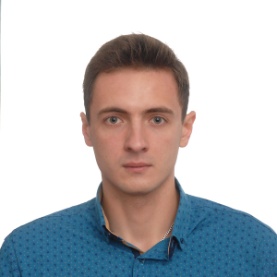 NAMEVITALI  LITVINOVICHVITALI  LITVINOVICHADDRESSZHOLTOVSKOGO AVE.1-18, PINSK, BELARUSZHOLTOVSKOGO AVE.1-18, PINSK, BELARUSCELL PHONE+375 44 5468206+375 44 5468206E-MAILVITALIAS22@MAIL.RUVITALIAS22@MAIL.RUNATIONALITYBYRBYRDATE OF BIRTH22.08.199422.08.1994WORKING EXPERIENCE: WORKING EXPERIENCE: WORKING EXPERIENCE: WORKING EXPERIENCE: WORKING EXPERIENCE: RETAIL BANKING SPECIALIST JOINT STOCK COMPANY «SAVINGS BANK «BELARUSBANK» Dzerzhinskogo Ave, 18 Minsk, BelarusRETAIL BANKING SPECIALIST JOINT STOCK COMPANY «SAVINGS BANK «BELARUSBANK» Dzerzhinskogo Ave, 18 Minsk, BelarusAugust 2015 – PresentAugust 2015 – PresentAugust 2015 – Presentaccepting paymentscurrency exchange operationsoperations with plastic cardswork with depositsprofessional customer serviceaccepting paymentscurrency exchange operationsoperations with plastic cardswork with depositsprofessional customer serviceaccepting paymentscurrency exchange operationsoperations with plastic cardswork with depositsprofessional customer serviceaccepting paymentscurrency exchange operationsoperations with plastic cardswork with depositsprofessional customer serviceaccepting paymentscurrency exchange operationsoperations with plastic cardswork with depositsprofessional customer serviceSELLER 4TH CATEGORY CJSC «YUNIFUD», Centralnaya Str. 23, Pinsk, BelarusSELLER 4TH CATEGORY CJSC «YUNIFUD», Centralnaya Str. 23, Pinsk, BelarusAugust 2013 August 2013 August 2013 consultation of buyersmerchandisingsale non-food itemsconsultation of buyersmerchandisingsale non-food itemsconsultation of buyersmerchandisingsale non-food itemsconsultation of buyersmerchandisingsale non-food itemsconsultation of buyersmerchandisingsale non-food itemsEDUCATION AND TRAINING Polessky State University.Dnieper flotilla Str., 23, 225710 Pinsk, Brest Region, BelarusEconomics Faculty.Specialization: Economics and management of enterprise industry.Qualification awarded: Master of Business Administration.Polessky State University.Dnieper flotilla Str., 23, 225710 Pinsk, Brest Region, BelarusEconomics Faculty.Specialization: Economics and management of enterprise industry.Qualification awarded: Econimist-managerHigh School Diploma, High School №18, Pinsk, BelarusShort courses «Retail services in the bank», Minsk, BelarusEDUCATION AND TRAINING Polessky State University.Dnieper flotilla Str., 23, 225710 Pinsk, Brest Region, BelarusEconomics Faculty.Specialization: Economics and management of enterprise industry.Qualification awarded: Master of Business Administration.Polessky State University.Dnieper flotilla Str., 23, 225710 Pinsk, Brest Region, BelarusEconomics Faculty.Specialization: Economics and management of enterprise industry.Qualification awarded: Econimist-managerHigh School Diploma, High School №18, Pinsk, BelarusShort courses «Retail services in the bank», Minsk, BelarusSeptember 2015– PresentSeptember 2011– June 2015September 2000 – June 2011November 2015 – December 2015September 2015– PresentSeptember 2011– June 2015September 2000 – June 2011November 2015 – December 2015September 2015– PresentSeptember 2011– June 2015September 2000 – June 2011November 2015 – December 2015PERSONAL SKILLSTolerant and flexible to different situations.Highly responsible and reliableInterpersonal communication skillsSales abilityPERSONAL SKILLSTolerant and flexible to different situations.Highly responsible and reliableInterpersonal communication skillsSales abilityPERSONAL SKILLSTolerant and flexible to different situations.Highly responsible and reliableInterpersonal communication skillsSales abilityPERSONAL SKILLSTolerant and flexible to different situations.Highly responsible and reliableInterpersonal communication skillsSales abilityPERSONAL SKILLSTolerant and flexible to different situations.Highly responsible and reliableInterpersonal communication skillsSales abilityOTHER SKILLS Languages:Science:Sport:OTHER SKILLS Languages:Science:Sport:English (upper intermediate) Diploma 13th Russian Olympiad of national economic development Russia, scientific work on the theme  “Anti-monopoly policy of Russia”Karate for about 10-11 yearsEnglish (upper intermediate) Diploma 13th Russian Olympiad of national economic development Russia, scientific work on the theme  “Anti-monopoly policy of Russia”Karate for about 10-11 yearsEnglish (upper intermediate) Diploma 13th Russian Olympiad of national economic development Russia, scientific work on the theme  “Anti-monopoly policy of Russia”Karate for about 10-11 yearsINTERESTSTravelingBusiness SportINTERESTSTravelingBusiness SportINTERESTSTravelingBusiness SportINTERESTSTravelingBusiness SportINTERESTSTravelingBusiness Sport